ЗАКЛАД ДОШКІЛЬНОЇ ОСВІТИ (ЯСЛА-САДОК) №1«ДЗВІНОЧОК»САРНЕНСЬКОЇ МІСЬКОЇ РАДИКонспект інтегрованого заняття для дітей молодшогодошкільного віку за навчальним курсом «Дошкільнятам освіта для сталого розвитку»Тема заняття: «У гостях у Нявчика»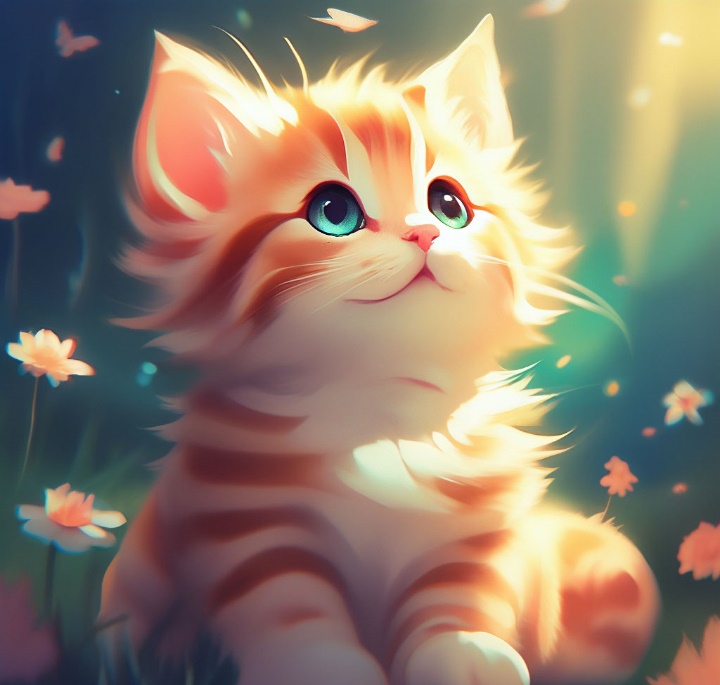 Підготувала та провела:вихователь молодшої групи «Теремок»Оксана Супрунова2023рМета: Продовжувати формувати уявлення  дітей про здоровий спосіб життя ,навчити дітей цінувати його та дбати про нього; Розширити знання дітей про ранкову зарядку, який вплив має на наше здоров’я;Формувати у дітей початкові уявлення про дії та поведінку в напрямі сталого розвитку, що необхідні для свідомого вибору способу власного життя. Збагачувати практичний досвід дітей, надавати їм можливість виявити творчу ініціативу. Розвивати пізнавальні здібності дитини, здатність аналізувати, робити узагальнення, висувати припущення, обґрунтовувати власну думку. Розвивати дрібну моторику рук; Розвивати творчу фантазію , пам'ять мислення та взаємо допомогу один одному; Виховувати свідоме ставлення до свого здоров'я,  бажання піклуватися про своє здоров'я та здоров'я своїх товаришів.Ідея: Щоб мати міцне здоров’я й хороший настрій, завжди бути бадьорим, потрібно більше рухатися. Дія: Виконую фізичні вправи протягом дня.Очікування результатів:•	самостійно виконувати фізичні вправи;•	пояснювати їх важливість;•	позитивно реагувати на необхідність виконувати фізичні вправи.Обладнання: презентация,тарілка з фішками жовтого й зеленого кольорів; відео із  Мурашиком;відео як рухаються тварини, вушка котика на всіх дітей, мячики на всіх дітей, тарілочки з крупами, картина для аплікації.кошик з фруктами .Хід заняття:1.Мотиваційна діяльність.Вихователь: Любі мої малята, проходьте будь-ласка в зал встаємо всі біля мене гарненько сьогодні до нас на заняття завітали гості. Давайте ми звами з ними привітаємося.(діти вітаються ).Привітання:Доброго ранку!Доброго дня!Бажаємо усім ми здоров’я й добра. Вихователь:-Діти   сьогодні я прийшла в дитячий садочок з чудовим настроєм. А який настрій у вас?(Веселий, бадьорий)-А в усі сьогодні зранку виконували зарядку! -Давайте запитаємо наших гостей чи сьогодні вони виконували зарядку!-Любі гості ви виконували сьогодні зарядку?(Ні)-Я вам зараз пропоную щоб ми всі разом з вами прокинулися виконати ранкову зарядку.(Зарядку виконуюсь усі гості разом з дітьми)Ранкова зарядкаСонце стукає в віконце (стискають долоньку в кулачок і вдають стук)Ти не спи, як сходить сонце,(потягаються)Прокидайся й на зарядку. (роблять нахили тулуба)Через кладку на лужок, (крокують на місці)А з лужечка та в садок.-Ви молодці малята гарно виконали ранкову зарядку, а зараз поверниця до мене.-Погляньте яка  тут чарівна доріжка. Давайте ми звами пройдемся по ній і дізнаємося куди вона нас приведе.-Малятка ідемо рівненько, обережненько не наштовхуючись один на одного.  (Діти ідуть по доріжці і потрапляють до будиночка)-  Ось погляньте куди ми вами потрапили з нашої чарівної доріжки?(До будиночка)-Так малеча до будиночка.-Ви хочете дізнатися хто там живе?(Так звісно)-Давайте мої  дітки і постукаємо у двері. (Діти стукають і двері відчиняє котик) (Котик лежав на ліжечку, сонний  і не веселий без настрою підходить до дверей) Котик: - Няв-Няв привіт малята !Мене звати котик Нявчик Няв-няв .Вихователь:-Привіт Нявчику!(Діти вітаються з Нявчиком)-Котику але ш  чому ж ти такий млявий, соний  і не веселий? -Мабуть ти зранку не робив зарядку. Котик:  Я не люблю зарядку і не хочу її робити.Вихователь:-А от наш друг Мурашик нам  хоче розповісти для чого потрібно робити зарядку.2. ОБГОВОРЕННЯ БАЖАНОЇ МОДЕЛІ ПОВЕДІНКИ НА ОСНОВІ КАРТИНИ.-Давайте ми звами пі дійдемо до телевізора і переглянемо .(Діти підходять до телевізора).-Ось наш друг Мурашка хоче щось нам розповісти давайте ми гарненько сядемо на килимочок і послухаємо. Бутьте всі уважні і ти Нявчику теж будь уважний  і послухай це тобі буде цікаво.  «Настав ранок. Сонечко у вікно заглядає, лоскоче щічки Маринки і Сергійка. Прокинулися дітки,а вставати не хочеться: ручки і ніжки сонні ,не хочеться рухатися. Але тато з гантелями в руках уже на ранкову гімнастику кличе. Мурашка сів на вушко: «Уставай , Сергійко, зроби вправи, щоб прокинутися». Встав Сергійко,за ним Маринка і нумо з татом вправи виконувати. Прокинулися  ручки,ніжки,спина,голова,силою налилися .Тепер і день буде гарним.Обговорення: -Що розбудило дітей? -Чому вони не хотіли вставати? -Куди тато кликав дітей ? -Що сказав Мурашка Сергіїкові?Скажіть Маринці ,навіщо треба робити вправи.Вихователь:-Коти ти ж побачив  що  зарядка дає нам силу мужність і бадьорість на цілий день.Котик:  - І для чого нам зарядка . Це для людей потрібно робити зарядку  не для тварин.-Це якась дурниця.Вихователь:-От помиляємся котику зарядку можуть виконувати навіть і тварини.					- Малятка погляньте як рухаються наші тваринки. Погляньте на екран нашого телевізора сядьте всі гарнесенько.(Діти перегляньте відео як тварини рухаюся.)-Котику ти теж дивися як звірятка виконують зарядку щоб ти не казав що зарядку виконують тільки люди.-Нявчику ти вже зрозумів що зарядку можуть виконувати не лише люди?Котик: Так зрозумів .Я не вмію робити зарядку !Вихователь: Нявчику не хвилюйся ми тобі допоможемо і навчимо тебе робити зарядку. Малятка ми навчимо нашого котика робити зарядку?(Так звісно) -Зараз ми звами перетворимося на наших котиків.Хочете?-Так вушка. Дітки вдягніть будь-ласка вушка.-Малятка ,станьте будь-ласка .Спить наш котик чи дрімає,Оченята відкриває.В.п.: лежачи на спині, руки вздовж тулуба, очі відкриті.1 – закрити очі.2 – відкрити. (4 рази).1 – повести очима вправо, вліво,2 – підняти голову,3 – опустити голову.4 – повести очима вправо, вліво. (4 рази).Мишку з’їв сіренький котикІ погладжує животик.В.п.: лежачи на спині, руки вздовж тулуба, очі відкриті.1 – колові рухи руками по животі. (4 рази).Любить котик потягатись,На сонечку вигріватись.В.п.: руки догори.1 – потягнутися всім тулубом.2-3 – повернутися на правий (лівий) бік.4 – в.п. (2 рази).Лапки в котика м’якенькі,Наш коточок веселенький.В.п.: повернутися на живіт, руки вздовж тулуба.1-4 – довільні рухи руками і ногами.5-8 – теж саме в положенні лежачи на спині. (4 рази).Вихователь:-Які молодці діти і котик молодець.3. САМОДОСЛІДЖЕННЯ: ВСТУПНИЙ АУДИТ.Вихователь: -«Як приємно відчувати, коли тіло прокидається, стає міцнішим! Для цього слід робити зарядку, рухатися протягом дня». Відтак давайте пригадаємо, чи роблять ви зарядку зранку в дома .-А зараз пі дійдіть буд-ласка  до столика якому   стоїть тарілочка із зеленими й жовтими фішки. Хто робить вправи після сну щоб бути здоровими?.-Хто так завжди робить візьміть в коробці зелений кружечок. Хто ще не звик так робити, але хоче робити вправи щодня, візьміть жовтий.4. ОБГОВОРЕННЯ БАЖАНОЇ МОДЕЛІ ПОВЕДІНКИ.Вихователь:-Котику а ти виконуєш зарядку зранку?Котик: Ні не виконую тому я і підняв жовту фішку. Котик: Мені сподобалося робити звами зарядку але найбільше я люблю гратися з м’ячиками .Вихователь: Гратися- це добре Нявчику. Але з м’ячиками можна не тільки гратися алей  робити масаж. Давайте малятка зробимо масаж з допомогою наших м’ячиків.-Ось погляньте скільки у котика є таких красивих м’ячиків зараз за допомогою їх ми зробимо собі масаж.-Розтремо лоб і щічки щоб були рожеві личка, шию, вуха не за будем, а тепер бадьорі будем. Ручки теж по масажуємо і на ніжки перейдемо і вже далі по мандруємо.(Діти спостерігаючи за мною виконують масаж м’ячиками)Вихователь:-Нявчику тобі сподобалося робити масаж своїми м’ячиками?Котик: Так дуже-дуже я не думам що м’ячики можна не тільки гратися ай виконувати маса.Вихователь: Малята ми звами вже зробили масаж м’ячиками але ви знали що масаж можна робити і крупами. Давайте звами спробуємо зробити масаж крупами.-Дітки пі дійдіть будь - ласка до столика .Які крупи ви тут бачите?-Малята опускаємо наші ручки в крупу і уявляємо що ми маленька хмаринки і коли висипаємо крупу уявляємо ніби ми висипаємо маленький краплинки як іде дощик.(Під музику дощу діти висипають крупи з своїх долоньок .Діти виконують гімнастику з крупами)5. ФОРМУВАННЯ НАМІРІВ.Підсумок заняття:-Які ви молодці я думаю що ви вже всі свої пальчики розім’яли. А зараз давайте ми звами трішки попрацюємо бо вже відпочили зробимо подарунок для нашого котика .-Малятка ось погляньте у мене є такий чудовий картина але вона не закінчена, давайте ми звами її закінчимо. Ось у нас є крупа в якій ми звами робили гімнастику давайте ми за допомог її доробимо.-Малята вам потрібно набирати крупу у жмень і засипати нашого котика.(Діти стають всі разом біля столу і насипають крупи)-Малятка що у нас з вами вийшло? (Котик)-Ось погляньте який у нас вийшов котик.-Давайте нашу картину  подаруємо нашому котику.(Діти дарують картину Нявчику)Котик: Малята я обов’язково повішу в своєму будинку. Дякую вам я вам обіцяю що тепер я буду завжди виконувати зарядку вдома. Дякую малята ви мені допомогли зрозуміти що зарядка є важливою щоб бути веселим і бадьорим на цілий день. Ось  про таку чудову нашу зустріч я  хочу вам на згадку подарувати кошик з вітамінами.Вихователь: Дітки давайте ми скажемо до побачення нашим гостям і котику.(Діти прощаються і повертаються в групу)